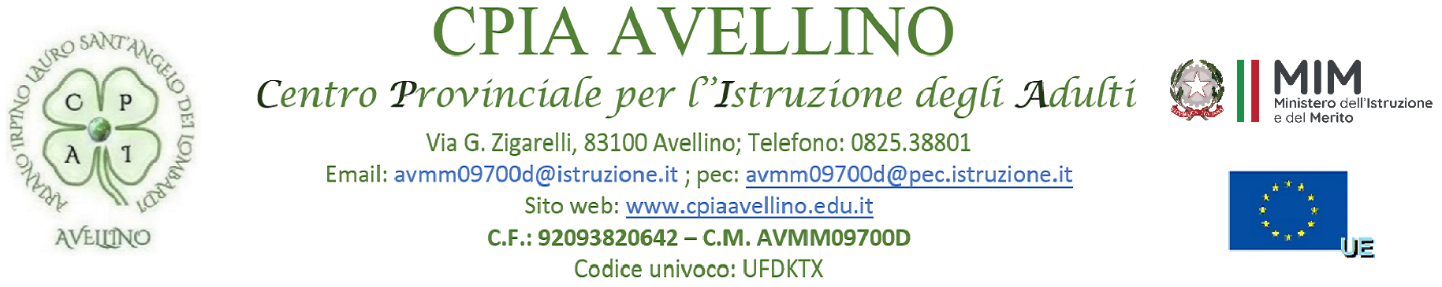 Avellino  …/…./…….Oggetto: Pacco sigillato: Documenti degli Esami di Stato del 1° Livello -1° Periodo didatticoSESSIONE ….ORDINARIA  DI …….. del CPIA  AVELLINO -  A. S. …../…….Il giorno …. del mese di …… dell’anno ….., alle ore ……., presso l’Ufficio di Presidenza, si procede a sigillare il pacco con nastro adesivo, con stampigliato il nome: Documenti degli Esami di Stato conclusivi del 1° Livello 1° Periodo didattico CPIA Avellino, predisposti dalla Dirigente Scolastica prof.ssa Maria Stella Battista, Presidente della  Commissione, nonché dalle due sottocommissioni per la sessione straordinaria del corrente anno scolastico.Il pacco contiene:1.Calendario esami;2.Relazioni coordinate, relazioni disciplinari e UDA svolte;3.Prove scritte di italiano;4. Prove scritte di inglese5. Prove scritte di matematica;6. Registro dei verbali delle operazioni d’esame;7. Calendario dei colloqui pluridisciplinari ;8.Criteri di valutazione delle prove scritte di italiano;9. Criteri di valutazione delle prove scritte di inglese;11.Criteri di valutazione delle prove scritte di matematica;12. Criteri di valutazione del colloquio pluridisciplinare;13. Criteri di valutazione del giudizio globale;14. Documenti di valutazione apprendenti15.Dichiarazioni di non incompatibilità dei commissari d’esame.      Il presente verbale è posto nel pacco e nel contempo, una copia e agli atti dell’ufficio.  Il pacco sigillato con nastro da imballaggio, recante le firme del Presidente della        Commissione, viene riposto e custodito in presidenza.        IL SEGRETARIO                                                  IL PRESIDENTE DELLA COMMISSIONE   ___________________                                             __________________________    